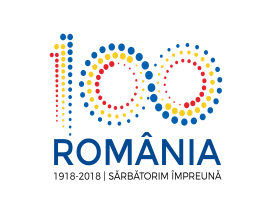 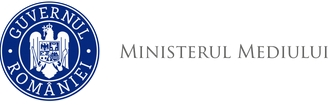                  Agenţia Naţională pentru Protecţia Mediului Nr. 22876/29.11.2018ANUNŢÎn urma selectării dosarelor candidaţilor inscrişi la concursul de recrutare pentru ocuparea pe perioadă nedeterminată a unei funcții publice de execuție – consilier clasa I, grad profesional asistent în cadrul Serviciului Monitorizare și Laboratoare – care se va organiza în data de 10.12.2018 (proba scrisă), Comisia de concurs numită prin decizia nr. 152/19.10.2018 a stabilit următoarele rezultate:Eventualele contestaţii se pot depune în termen de cel mult 24 de ore de la data afişării rezultatului selecţiei dosarelor (pentru zile lucrătoare), respectiv până în data de 03.12.2018, orele 1200 la sediul A.P.M. Cluj, sub sancţiunea decăderii din acest drept.Candidaţii declaraţi admişi vor putea participa la proba scrisă a concursului în data de 10.12.2018, care va avea loc la sediul A.P.M. Cluj, et. 1, începând cu ora 900.	                        	Secretar: Izabella BUFTEAAgenţia pentru Protecţia Mediului ClujNr.Crt.NUME PRENUMEREZULTAT SELECŢIE DOSAROBSERVAŢII1DEMIAN TUDORADMIS-2CRISTEA FLAVIA ANCARESPINSNu îndeplinește condițiile de vechime3BÎNĂ ANDREEARESPINSNu îndeplinește condițiile de studii4RADU IRINAADMIS-5MAN LARISA IOANAADMIS6PASTOR CLAUDIARESPINSNu îndeplinește condițiile de vechime7PRODAN DENISA BIANCAADMIS-8MĂRGINEAN MONICA RAMONARESPINSNu îndeplinește condițiile de vechime9CANDOI ANDRAS JULIENADMIS-